Tipo de artículo (Investigación, Reflexión o Revisión)Título InglésTitulo EspañolNombre Apellido 1,* , Nombre Apellido 2  , Nombre Apellido 2, 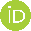 1	Afiliación 1; e-mail@e-mail.com. ORCID: 0000-0001-2345-6789 (si no tiene ORCID por favor regístrese https://orcid.org/register )2	Afiliación 2; e-mail@e-mail.com ORCID: 0000-0001-2345-6789 *	Correspondencia: e-mail@e-mail.com ORCID: 0000-0001-2345-6789; Tel .: (opcional; incluya el código del país; si hay varios autores, agregue las iniciales del autor)Resumen: Un solo párrafo de unas 200 palabras como máximo. En el caso de los artículos de investigación, los resúmenes deben ofrecer una descripción general pertinente del trabajo. Recomendamos encarecidamente a los autores que utilicen el siguiente estilo de resúmenes estructurados, pero sin encabezados: (1) Antecedentes: coloque la pregunta abordada en un contexto amplio y resalte el propósito del estudio; (2) Métodos: describa brevemente los principales métodos o tratamientos aplicados; (3) Resultados: resumir los principales hallazgos del artículo; (4) Conclusiones: indique las principales conclusiones o interpretaciones. El resumen debe ser una representación objetiva del artículo y no debe contener resultados que no estén presentados y fundamentados en el texto principal y no debe exagerar las conclusiones principales.Palabras clave: palabra clave 1; palabra clave 2; palabra clave 3 (Enumere de tres a cinco palabras clave pertinentes específicas del artículo pero que sean razonablemente comunes dentro de la disciplina de la materia).Abstract: A single paragraph of about 200 words maximum. For research articles, abstracts should give a pertinent overview of the work. We strongly encourage authors to use the following style of structured abstracts, but without headings: (1) Background: Place the question addressed in a broad context and highlight the purpose of the study; (2) Methods: briefly describe the main methods or treatments applied; (3) Results: summarize the article's main findings; (4) Conclusions: indicate the main conclusions or interpretations. The abstract should be an objective representation of the article and it must not contain results that are not presented and substantiated in the main text and should not exaggerate the main conclusions.Keywords: keyword 1; keyword 2; keyword 3 (List three to five pertinent keywords specific to the article yet reasonably common within the subject discipline.)1. IntroducciónLa introducción debe ubicar brevemente el estudio en un contexto amplio y resaltar por qué es importante. Debe definir el propósito del trabajo y su significado. Se debe revisar cuidadosamente el estado actual del campo de investigación y citar las publicaciones clave. Resalte las hipótesis controvertidas y divergentes cuando sea necesario. Finalmente, mencione brevemente el objetivo principal del trabajo y resalte las principales conclusiones. En la medida de lo posible, mantenga la introducción comprensible para los científicos fuera de su campo particular de investigación. Las referencias deben numerarse en orden de aparición e indicarse con un número o números entre corchetes, por ejemplo, [1] o [2,3], o [4–6]. Consulte el final del documento para obtener más detalles sobre las referencias.2. Materiales y métodosLos Materiales y Métodos deben describirse con suficientes detalles para permitir que otros puedan replicar y desarrollar los resultados publicados. Tenga en cuenta que la publicación de su manuscrito implica que debe poner a disposición de los lectores todos los materiales, datos, códigos informáticos y protocolos asociados con la publicación. Por favor, revele en la etapa de envío cualquier restricción sobre la disponibilidad de materiales o información. Los nuevos métodos y protocolos deben describirse en detalle, mientras que los métodos bien establecidos pueden describirse brevemente y citarse apropiadamente.Los manuscritos de investigación que informan de grandes conjuntos de datos que se depositan en una base de datos disponible públicamente deben especificar dónde se han depositado los datos y proporcionar los números de acceso pertinentes. Si aún no se han obtenido los números de acceso en el momento de la presentación, indique que se proporcionarán durante la revisión. Deben proporcionarse antes de la publicación.Los estudios intervencionistas que involucren animales o humanos, y otros estudios que requieran aprobación ética, deben enumerar la autoridad que otorgó la aprobación y el código de aprobación ética correspondiente.3. ResultadosEsta sección puede dividirse en subtítulos. Debe proporcionar una descripción concisa y precisa de los resultados experimentales, su interpretación, así como las conclusiones experimentales que se puedan extraer.3.1. Subsección3.1.1. SubsecciónLas listas con viñetas tienen este aspecto:Primera viñeta;Segunda viñeta;Tercera viñeta.Las listas numeradas se pueden agregar de la siguiente manera:Primer elemento;Segundo artículo;Tercer artículo.El texto continúa aquí.3.2. Figuras, tablas y esquemasTodas las figuras y tablas deben citarse en el texto principal como Figura 1, Tabla 1, etc. Todos los elementos contenidos en la figura deben ser visibles y con una resolución de mínimo 300 ppp. 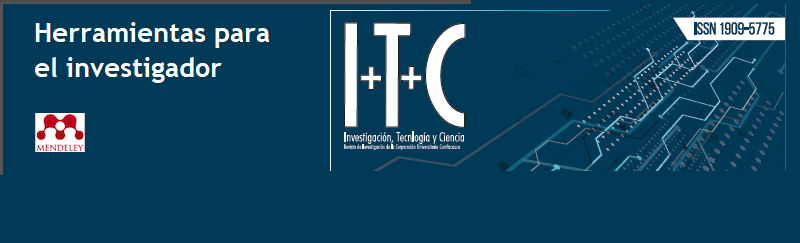 Figura 1. Esta es una figura. Los esquemas siguen el mismo formato.Tabla 1. Esto es una Tabla. Las tablas deben colocarse en el texto principal cerca de la primera vez que se citan.1 Las tablas pueden tener pie de página.El texto continúa aquí (Figura 2 y Tabla 2).Figura 2. Esta es una figura. Los esquemas siguen otro formato. Si hay varios paneles, deben enumerarse como: (a) Descripción de lo que está contenido en el primer panel; (b) Descripción de lo contenido en el segundo panel. Las figuras deben colocarse en el texto principal cerca de la primera vez que se citan. Un título en una sola línea debe estar centrado.Tabla 2. Esto es una tabla. Las tablas deben colocarse en el texto principal cerca de la primera vez que se citan.3.3. Formateo de componentes matemáticosEste es el ejemplo 1 de una ecuación:el texto que sigue a una ecuación no tiene por qué ser un párrafo nuevo. Marque las ecuaciones como texto normal.Este es el ejemplo 2 de una ecuación:el texto que sigue a una ecuación no tiene por qué ser un párrafo nuevo. Marque las ecuaciones como texto normal.Los entornos de tipo teorema (incluidas proposiciones, lemas, corolarios, etc.) se pueden formatear de la siguiente manera:Teorema 1.Texto de ejemplo de un teorema. Los teoremas, proposiciones, lemas, etc. deben numerarse secuencialmente (es decir, la Proposición 2 sigue al Teorema 1). Los ejemplos o comentarios usan el mismo formato, pero deben numerarse por separado, por lo que un documento puede contener el teorema 1, el comentario 1 y el ejemplo 1.El texto continúa aquí. Las pruebas deben tener el siguiente formato:Prueba del teorema 1.Texto de la prueba. Tenga en cuenta que la frase "del teorema 1" es opcional si está claro a qué teorema se hace referencia. Siempre termine una prueba con el siguiente símbolo. □El texto continúa aquí.4. DiscusiónLos autores deben discutir los resultados y cómo se pueden interpretar desde la perspectiva de estudios previos y de las hipótesis de trabajo. Los hallazgos y sus implicaciones deben discutirse en el contexto más amplio posible. También se pueden destacar las direcciones de investigación futuras.5. ConclusionesEsta sección incluye las conclusiones del manuscritoContribuciones de autor: Para artículos de investigación con varios autores, se debe proporcionar un breve párrafo que especifique sus contribuciones individuales. Se deben utilizar las siguientes declaraciones: “Conceptualización, XX e YY; metodología, XX; software, XX; validación, XX, YY y ZZ; análisis formal, XX; investigación, XX; recursos, XX; curación de datos, XX; redacción — preparación del borrador original, XX; redacción: revisión y edición, XX; visualización, XX; supervisión, XX; administración de proyectos, XX; adquisición de financiación, AA Todos los autores han leído y aceptado la versión publicada del manuscrito ". La autoría debe limitarse a aquellos que hayan contribuido sustancialmente al trabajo informado.Fondos: Agregue: “Esta investigación no recibió financiamiento externo” o “Esta investigación fue financiada por XX, subvención número XXX”.Agradecimientos: En esta sección, puede reconocer cualquier apoyo brindado que no esté cubierto por las secciones de contribución del autor o financiamiento. Esto puede incluir apoyo administrativo y técnico, o donaciones en especie (por ejemplo, materiales utilizados para experimentos).Conflictos de interés: Declare conflictos de intereses o declare "Los autores declaran no tener ningún conflicto de intereses". ReferenciasLas referencias deben estar numeradas en el orden de aparición en el texto (incluidas las citas en tablas y leyendas) y enumeradas individualmente al final del manuscrito. Recomendamos preparar las referencias con un paquete de software de bibliografía, como Mendeley, EndNote, ReferenceManager o Zotero (ver en recursos https://revistas.unicomfacauca.edu.co/ojs/index.php/itc ) para evitar errores tipográficos y referencias duplicadas. Incluya el identificador de objeto digital (DOI) para todas las referencias cuando estén disponibles.En el texto, los números de referencia deben colocarse entre corchetes [] y colocarse antes de la puntuación; por ejemplo [1], [1-3] o [1,3]. Para citas incrustadas en el texto con paginación, use paréntesis y corchetes para indicar el número de referencia y los números de página; por ejemplo, [5] (pág. 10) o [6] (págs. 101-105).Autor 1, AB; Autor 2, CD Título del artículo. Nombre abreviado de la revista Año, volumen, rango de páginas.Autor 1, A .; Autor 2, B. Título del capítulo. En el título del libro, 2ª ed.; Editor 1, A., Editor 2, B., Eds .; Editorial: Ubicación de la editorial, país, 2007; Volumen 3, págs. 154-196.Autor 1, A .; Autor 2, B. Título del libro, 3ª ed .; Editorial: Ubicación de la editorial, país, 2008; págs. 154-196.Autor 1, AB; Autor 2, C. Título de la obra inédita. Nombre abreviado de la revista etapa de publicación (en revisión; aceptado; en prensa).Autor 1, AB (Universidad, Ciudad, Estado, País); Autor 2, C. (Instituto, Ciudad, Estado, País). Comunicación personal, 2012.Autor 1, AB; Autor 2, CD; Autor 3, EF Título de la presentación. En el título del trabajo recopilado (si está disponible), actas del nombre de la conferencia, lugar de la conferencia, país, fecha de la conferencia; Editor 1, Editor 2, Eds. (si está disponible); Editorial: Ciudad, País, Año (si está disponible); Número de resumen (opcional), paginación (opcional).Autor 1, Título AB de Tesis. Nivel de tesis, Universidad que otorga el título, Ubicación de la universidad, Fecha de finalización.Título del sitio. Disponible en línea: URL (consultado el día, mes, año).Actualización: 06/08/2021 revistaitc@unicomfacauca.edu.coCitación: Apellido, F .; Apellido, F .; Apellido, F. Título. I + T + C Investigación, Tecnología y Ciencia.  Vol 1. Num. 15. 2021. https://doi.org/xxxx/xxxxxRecibido: fechaAceptado: fechaFecha de PublicaciónNota del editor: Sello editorial Unicomfacauca se mantiene neutral con respecto a los reclamos jurisdiccionales en mapas publicados y afiliaciones institucionales.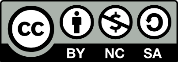 Derechos de autor:© 2021 por los autores. Presentado para posible publicación en acceso abierto bajo los términos y condiciones de la licencia Creative Commons Attribution (CC BY NC SA) (https://creativecommons.org/licenses/by-nc-sa/4.0/deed.es_ES)Titulo 1Título 2Título 3entrada 1datosdatosentrada 2datosdatos 1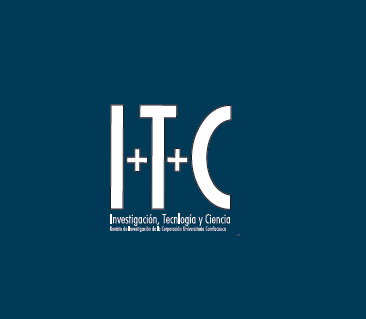 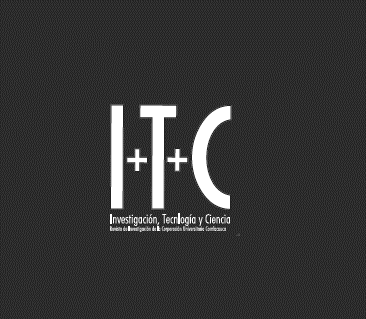 (a)(B)Titulo 1Título 2Título 3Título 4entrada 1datosdatosdatosentrada 1datosdatosdatosentrada 1datosdatosdatosentrada 2datosdatosdatosentrada 2datosdatosdatosentrada 3datosdatosdatosentrada 3datosdatosdatosentrada 3datosdatosdatosentrada 3datosdatosdatosentrada 4datosdatosdatosentrada 4datosdatosdatosa = 1,(1)a = segundo + c + d + e + f + g + h + i + j + k + l + m + n + o + p + q + r + s + t + u + v + w + x + y + z(2)